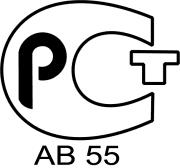 Витрина холодильно-морозильнаяGAMMA - 2 SN 1200 ВПСН 0,50 - 0,85GAMMA - 2 SN 1500 ВПСН 0,64 - 1,10GAMMA - 2 SN 1800 ВПСН 0,78 - 1,30GAMMA - 2 SN 1200 ВПСН-2-0,50 - 0,85GAMMA - 2 SN 1500 ВПСН-2-0,64 - 1,10GAMMA - 2 SN 1800 ВПСН-2-0,78 - 1,30под пленку:GAMMA - 2 SN 1200 ВПСН 0,50 - 0,85GAMMA - 2 SN 1500 ВПСН 0,64 - 1,10GAMMA - 2 SN 1800 ВПСН 0,78 - 1,30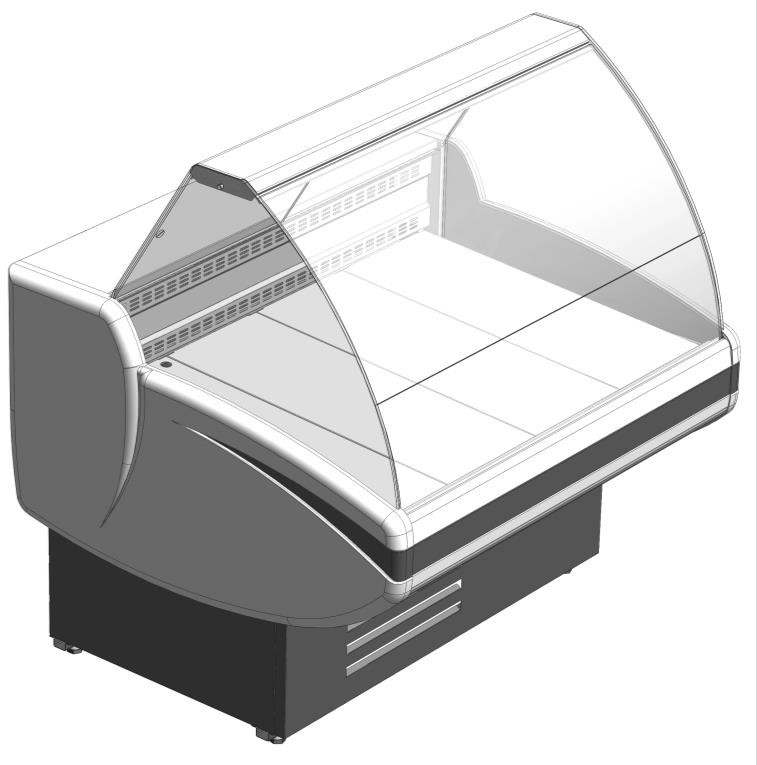 Содержание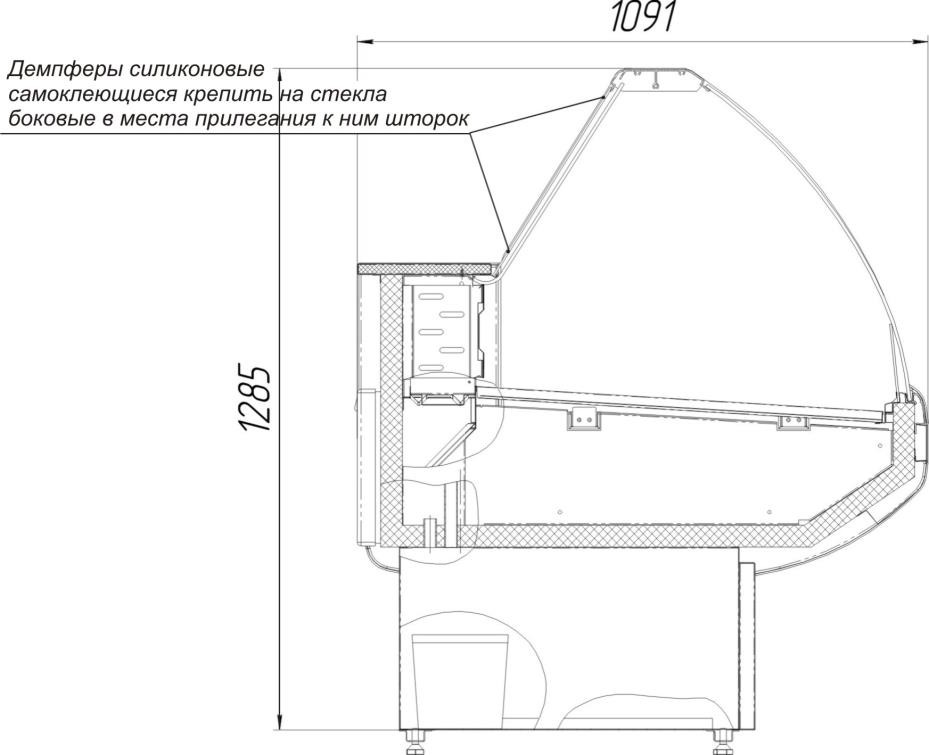 Технические характеристики витрины­прилавка* под встроенную систему холодоснабженияТехнические характеристики витрины­прилавка под выносную систему холодоснабжения.Технические характеристики витрины­прилавка* Технические характеристики даны при эксплуатации витрины в помещении с температурой +25оС, относительной влажностью 60% и спокойным воздухом.Производитель оставляет за собой право вносить технические изменения, улучшающие работу изделия, без предварительного извещения.Назначение изделияВитрина – прилавок средне-низкотемпературная (ВПСн) со встроенным компрессором и испарителем статического типа предназначена для демонстрации, продажи и кратковременного хранения предварительно охлаждённых пищевых продуктов при температуре + 6 оС.Витрина имеет три отделения: экспозиционное, холодильное и агрегатное. Витрина обеспечивает поддержание заданной температуры предварительно охлажденного товара; высота загрузки экспозиционной камеры не должна превышать 150мм. Автоматическое управление работой холодильного агрегата осуществляется терморегулятором. Агрегат работает в циклическом режиме. Время работы и перерыва зависит от температуры окружающей среды, количества продуктов, находящихся в камере, частоты открывания дверей камеры и раздвижных шторок.Витрина обеспечивает температуру находящихся в ней предварительно	охлаждённых продуктов не ниже -60С и не выше +60С при температуре окружающей среды от +12 оС до +25оС и относительной влажности не выше 60%.Воздушные потоки (сквозняки) скоростью более 0.2 м/с, наличие тепловых источников, расположенных рядом с витриной (ближе 2 м), могут отрицательно сказаться на её работе.Инструкция по эксплуатацииВитрина-прилавок является сложным электромеханическим устройством.Соблюдение настоящей инструкции по эксплуатации - необходимое условие обеспечения долговременной, стабильной и безопасной работы изделия.Категорически запрещается:включать витрину в электророзетку без заземления;эксплуатировать витрину с открытым щитом камеры агрегата;удалять снеговую шубу с испарителя механическим способом.мыть витрину водяной струей.При появлении признаков нестабильной работы необходимо немедленно отключить холодильный агрегат и вызвать специалиста по техническому обслуживанию.РаспаковкаСнятие упаковки выполнять с особым вниманием и осторожностью, т.к. в упаковке находятся детали и принадлежности, необходимые для комплектования самой витрины. В процессе распаковки витрина должна оставаться в горизонтальном положении, максимальный угол наклона не должен превышать 15	0. Витрина установлена на поддоне. Для ее снятия крепежные болты вывинтить.При распаковке необходимо тщательно осмотреть витрину и удостовериться в том, что она не была повреждена во время транспортировки. В случае обнаружения механических повреждений, надлежит вызвать представителя службы сервиса и при необходимости составить соответствующий акт.Перед сборкой рекомендуется выполнить аккуратную чистку всей витрины и ее деталей, пользуясь нейтральными средствами; просушить, если после чистки осталась влага.Установка и подключениеПеред установкой витрины на место эксплуатации должны быть проведены работы по сборке изделия. Витрина должна быть устойчиво размещена на ровном полу.Запрещено устанавливать витрину в местах:непосредственной близости от источников тепла (возле батарей отопления, под прямыми лучами солнца и т.п.);сквозняков или на пути воздушных вентиляционных потоков, в том числе и от кондиционеров;имеющих затрудненные условия воздухопритока к конденсатору агрегата. Несоблюдение вышеуказанных правил ухудшает эксплуатационные характеристики витрины, повышает расход электроэнергии, снижает срок службы компрессора.Витрина должна подключаться к розетке с заземлением. Необходимо удостовериться, что напряжение в сети соответствует напряжению, указанному в паспорте	~ 220В, 50 Гц.Запрещается подсоединять любые другие приборы к указанной электророзетке. На линии подачи напряжения использовать провода сечением не менее 1.5 мм 2; линия должна иметь надежную защиту от токовых перегрузок.Изменения в электросхеме не допускаются, и влекут за собой прекращение гарантийных обязательств.Пуск в эксплуатациюСнять напряжение с электроразетки. Вставить вилку в электророзетку и подать напряжение на розетку. Включить витрину нажатием кнопки	(позиция 1 рис. 1), (при этом загорится подсветка выключателя) и агрегат начнет работать. Примерно через час работы температура охлаждаемого объема станет ниже + 6ºС, после чего можно загружать витрину предварительно охлажденными продуктами.РегулировкаВитрина снабжена пультом управления, в состав которого входит контроллер (поз.2).Включение/выключение прибора для пульта управления производится нажатием кнопки	, с удержанием её в течение 4 секунд. Предварительная установка параметров прибора произведена на заводе – изготовителе.При необходимости изменения значения температуры нажать кнопку секунд. При этом на табло мигает значок .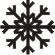 и держать более 2хКнопками	и	ечение 15 сек. установить нужный параметр. Чтобы запомнитьновое введенное значение параметра температуры, необходимо нажать	еще раз.Пульт управления с контроллером EVCO EVK B33Рис. 1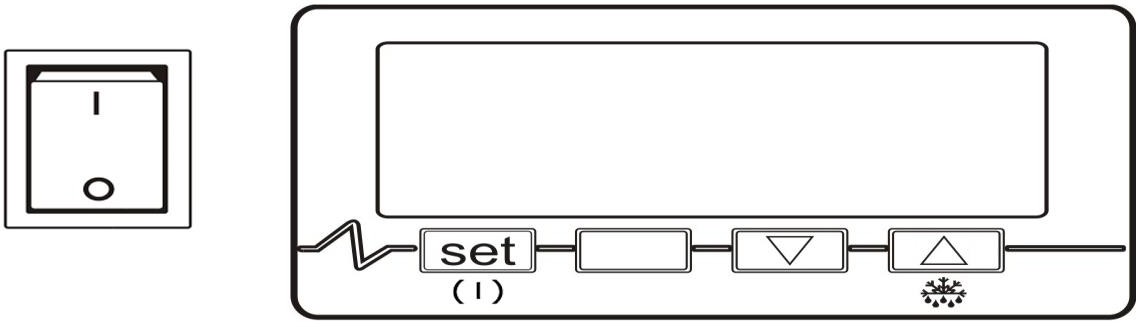 Выключатель освещения;Контроллер EVCO EVK B33;Кнопка включения/выключения прибора. В программном модуле кнопка выбора.Кнопка включения оттайки вручную. В программном модуле кнопка перехода.Оттаивание испарителяОттаивание обеспечивается путем отключения витрины от электросети и производится по мере наростания «снеговой шубы», но не чаще одного раза в двое суток.Правила загрузкиПри загрузке витрины необходимо соблюдать следующие правила:Разложить продукты в экспозиционной камере, не превышая при этом уровень максимальной загрузки в 150 мм. В случае превышения уровня циркуляция холодного воздуха будет недостаточной, что приведет к повышению температуры продуктов и ускоренному образованию инея на испарителе;продукты должны быть расположены равномерно, не оставляя пустых мест, что обеспечивает лучшее качество работы холодильника;продавать в первую очередь выложенные для демонстрации продукты, используя скрытую камеру витрины для эффективного оборота товара.ОсвещениеВнутреннее освещение витрины обеспечивается специальной флуоресцентной лампой, отличающейся низким выделением тепла, экономным потреблением электроэнергии и повышенной яркостью.Слив водыТалая вода, стекающая с испарителя во время оттайки, собирается в специальной емкости, расположенной в агрегатном отсеке (слева от агрегата). Необходимо периодически проверять уровень заполнения ёмкости, и при необходимости выливать воду.ЧисткаПромывку и чистку витрины необходимо выполнять не реже 1 раза в 2 – 3 недели. Для этого необходимо:вынуть все продукты из витрины, отключить витрину;отключить подачу напряжения на розетку, вынуть вилку из розетки;подождать, пока температура внутри витрины не сравняется с комнатной;аккуратно очистить все поверхности витрины, на которых выкладывались продукты, стекла и внутреннюю часть камеры, не прибегая при этом к применению растворителей и средств, обладающих абразивным действием;прочистить конденсатор агрегата волосяной щеткой или пылесосом, в летнее время данную операцию рекомендуется проводить 1 раз в 2 недели;после высыхания витрины, вставить вилку в розетку подать напряжение на розетку, включить агрегат кнопкой.при понижении температуры охлаждаемого объема ниже	+	6	0С загрузить витрину предварительно охлажденными продуктами, соблюдая правила загрузки.		Техническое обслуживание	Техническое обслуживание включает техническое обслуживание при использовании, регламентированное техническое обслуживание и текущий ремонт оборудования.	Техническое обслуживание при использовании включает проведение работ указанных в разделе «Чистка изделия».	К регламентированному техническому обслуживанию и текущему ремонту изделий допускаются лица, имеющие документ, удостоверяющий право производитьремонт – специалистами по монтажу и ремонту	торгово – технологического оборудования.Сведения по техническому обслуживанию должны заноситься в учётный документ.	Регламентированное	техническое обслуживание и текущий ремонт осуществляется по следующей структуре ремонтного цикла:5 «ТО» - «ТР»….- 5 «ТО»где ТО – техническое обслуживание ТР – текущий ремонтТО проводится один раз в месяцТР проводится один раз в шесть месяцев.Перечень профилактических работ, необходимых при обслуживании холодильного оборудования:осмотр технического состояния оборудования;осмотр агрегата узлов автоматики на предмет отсутствия внешних повреждений и надёжности креплений;чистка дренажной системы слива талой воды;очистка узлов х/а от загрязнений и конденсатора от пыли;очистка электрооборудования;проверка герметичности холодильной системы;технический осмотр электрооборудования, проверка затяжки контактов электроприборов и надёжности подключения заземляющих проводников к болту заземления;проверка и настройка регулирующей аппаратуры;проверка и регулировка параметров работы холодильной витрины в соответствии с паспортными техническими характеристиками.Перечень работ, необходимых при текущем ремонте холодильного оборудования:проведение работ, предусмотренных техническим обслуживанием;проверка надёжности электроконтактных соединений;проверка сопротивления между зажимами заземления и металлическими частями оборудования, которые в результате нарушения изоляции могут оказаться под напряжением.По результатам дефектации:устранение утечки фреона и дозаправка его в систему;замена приборов автоматики и холодильной арматуры.ТранспортировкаУпакованное изделие допускается перевозить всеми видами транспорта, за исключением воздушного, в соответствии с правилами перевозки грузов, действующими на данном виде транспорта.ХранениеПеред отправкой на хранение витрина должна быть очищена, промыта и просушена.Во время хранения витрина должна быть обесточена, укрыта от пыли и прямых солнечных лучей.Температура в помещении, где хранится витрина, не должна быть ниже - 35 0С и выше+ 40 0С, относительная влажность – не более 70%. Недопустима вибрация пола или стеллажа, на котором хранится витрина.Точки подключения коммуникаций к витринам покупатель	 покупатель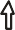 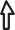 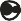 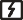 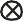 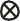 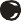 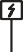 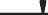 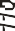 100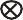 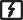 100110100100- Вход/выход испарителя(dв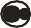 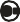 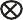 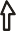 x=12мм, выd х=12 мм) -	V 50Hzподвод Э/Э 220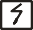  -	    Слив воды	25 м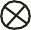 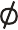 ГарантияЗавод гарантирует исправную работу изделия в течение 12 месяцев со дня ввода в эксплуатацию, но не более 18 месяцев со дня изготовления.В течение гарантийного срока изготовитель обязуется безвозмездно устранять выявленные дефекты и заменять вышедшие из строя детали при соблюдении условий транспортировки, эксплуатации и хранения.Просим Вас перед использованием изделия внимательно ознакомиться с инструкцией по эксплуатации.Гарантия не предоставляется в следующих случаях:длительной эксплуатации витрины в экстремальных условиях – температуре выше + 30	о С и ниже +12о С и относительной влажности более 70%;подключения электросети без заземления и защиты линии подачи напряжения от перегрузок;наличия на внутренних электрических частях следов жидкости, пыли, насекомых, являющихся причиной поломки;наличия механических повреждений, полученных как от неосторожного обращения, так и в результате использования неоригинальных запасных частей производителя, или модификации изделия;наличия дефектов, возникших вследствие нарушений правил эксплуатации данного вида изделия, указанного в документации прилагаемой к изделию;эксплуатации изделия, находящегося в неисправном состоянии;самостоятельного ремонта;несоответствующего ремонта или технического обслуживания;изделие было в починке у не сертифицированного мастера;если серийный номер изделия не находится на месте или был изменен.Если у Вас возникают проблемы в работе с изделием, рекомендуем предварительно получить техническую консультацию у специалистов сервисного центра по телефону		или по электронной почте 	.Любое вмешательство в конструкцию изделия в период гарантийного срока допустимо лишь для специалистов сервисного центра или сертифицированных мастеров.На вмешательство других сервисных организаций должно быть получено письменное разрешение (авторизация) от завода - изготовителя. В противном случае — действие гарантии прекращается.Схема электрических соединенийпод встроенную систему холодоснабженияА1 -Агрегат компрессорно-конденсаторный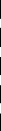 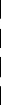 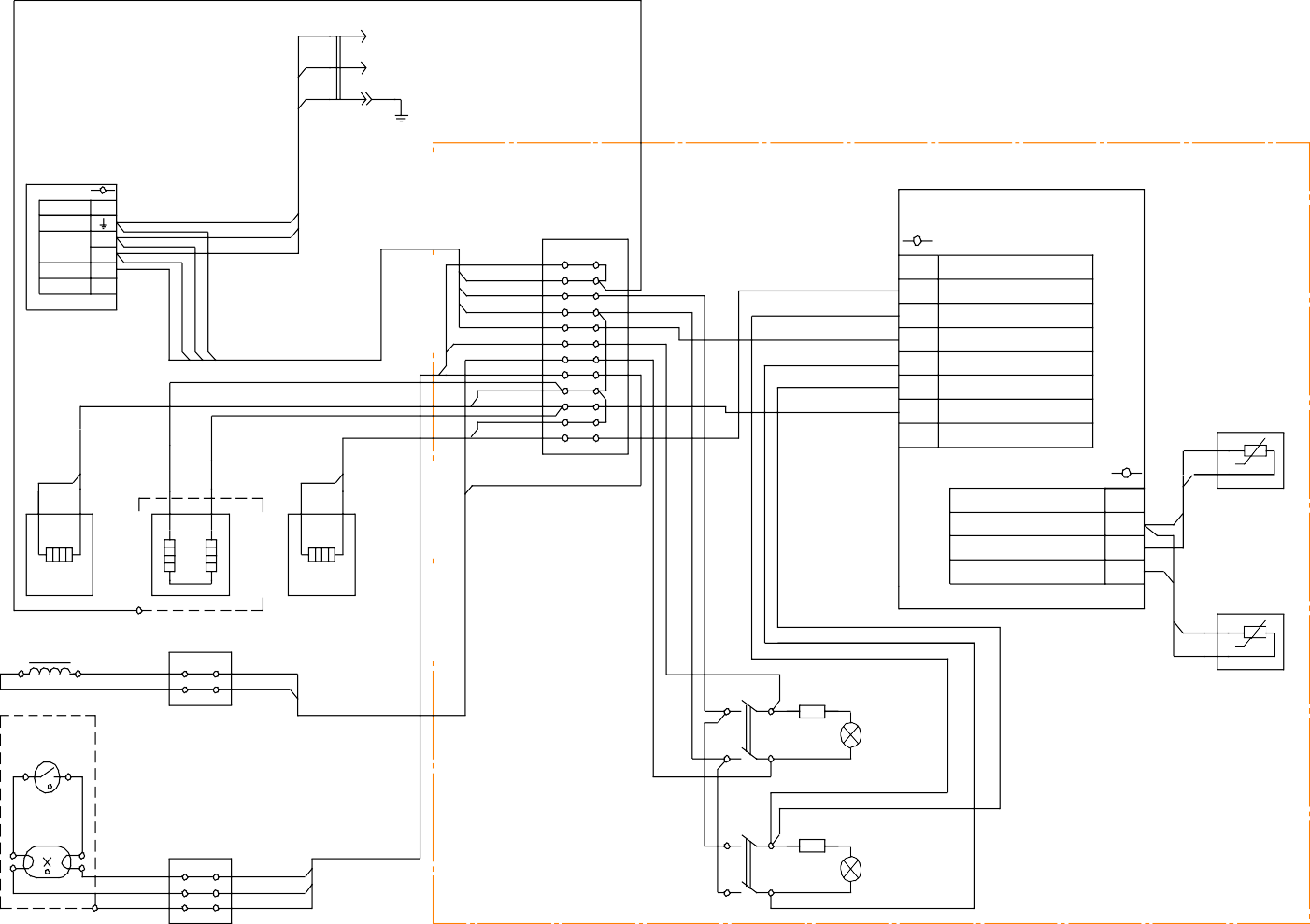 А2 -КонтроллерEVCO Every Control Group EVKВ33 ВК1 -Датчик температуры охлаждаемого объема ВК2 -Датчик температуры испарителяЕК1 -Электронагреватель обогрева поддона(исп.1200 - 100Вт;исп.1500, 1800 - 150Вт)ЕК2 -Электронагреватель обогрева испарителя- 230Вт ЕК3 -Электронагреватель обогрева фронтального стекла(исп.1200 - 25Вт;исп.1500 - 30Вт, 1800 - 40Вт)EL -Лампа люминесцентная(исп.1200 - 18Вт;исп.1500, 1800 - 36Вт)HL1 -Лампа сигнализации включения освещения объема экспозицииHL2 -Лампа сигнализации подачи питания на контроллерLL -Дроссель(исп.1200 - 18Вт;исп.1500, 1800 - 36Вт)R1 , R2 -РезисторS -Стартер4 - 22ВтSA1 -Выключатель освещения объема экспозиции SA2 -Выключатель подачи питания на контроллер XP -Вилка сетеваяXT1 ... XT3 -Колодка клеммная250ВПровода марки ПВС в соответствии с ГОСТ7399. Провода марок ПВ1,ПВ3в соответствии с ГОСТ6323Схема электрических соединений под выносную систему холодоснабжения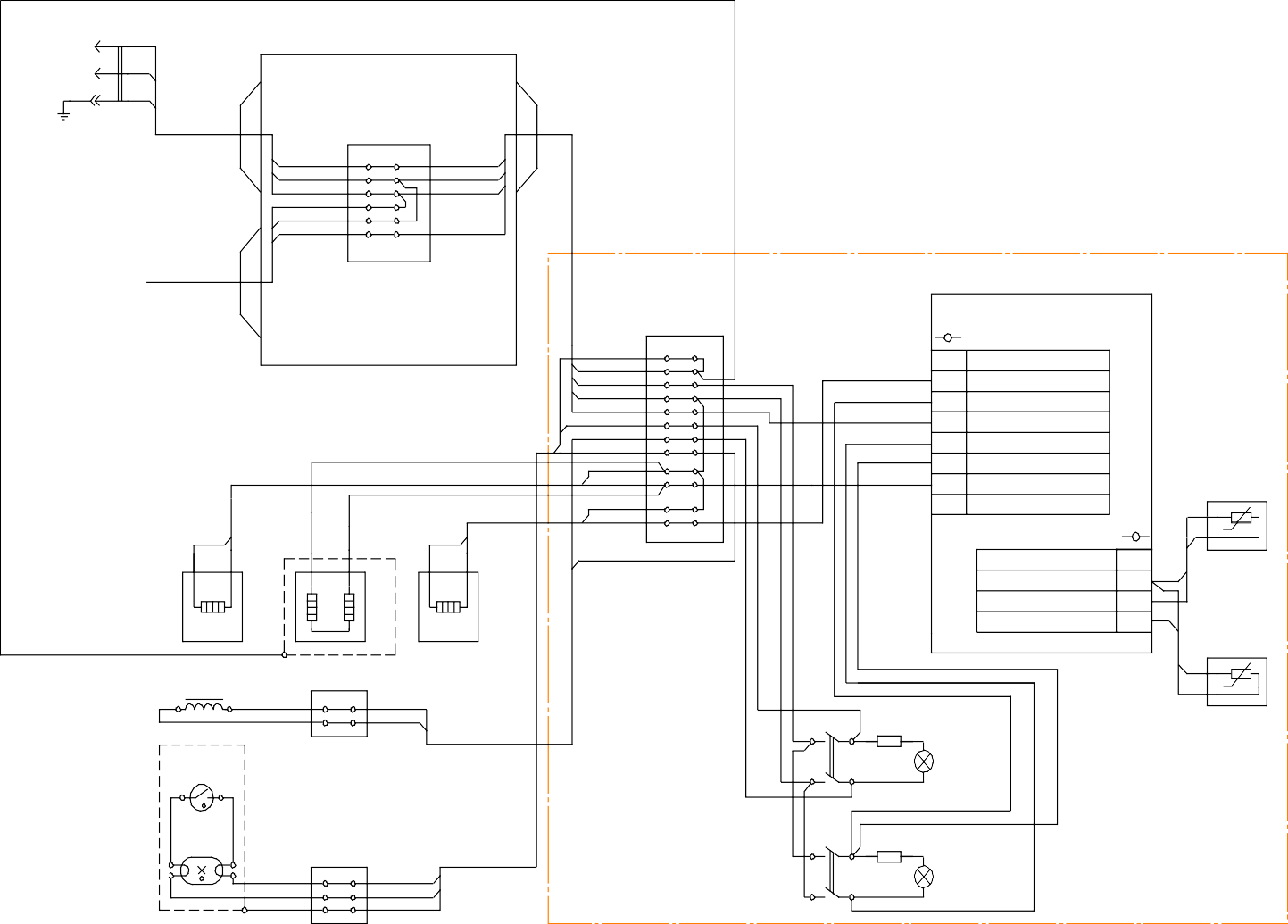 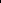 А1 -Коробка распределительнаяels i12 IP55А2 -КонтроллерEVCO Every Control Group EVKВ33 ВК1 -Датчик температуры охлаждаемого объема ВК2 -Датчик температуры испарителяЕК1 -Электронагреватель обогрева поддона(исп.1200 - 100Вт,исп.1500, 1800 - 150Вт)ЕК2 -Электронагреватель обогрева испарителя- 230Вт ЕК3 -Электронагреватель обогрева фронтального стекла(исп.1200 - 25Вт,исп.1500 - 30Вт,исп.1800 - 40Вт)EL -Лампа люминесцентная(исп.1200 - 18Вт,исп.1500, 1800 - 36Вт)HL1 -Лампа сигнализации включения освещения объема экспозицииHL2 -Лампа сигнализации подачи питания на контроллерLL -Дроссель(исп.1200 - 18Вт,исп.1500, 1800 - 36Вт)R1 , R2 -РезисторS -Стартер4 - 65ВтSA1 -Выключатель освещения объема экспозиции SA2 -Выключатель подачи питания на контроллер XP -Вилка сетеваяXT1 ... XT4 -Колодка клеммная250ВПровод марки ПВС-ВП в соответствии с ГОСТ28244. Провода марки ПВС в соответствии с ГОСТ7399.Провода марок ПВ1,ПВ3в соответствии с ГОСТ6323.Установку на объекте и электрическое подсоединение провода к вентилю соленоидному выполняет Заказчик.Схема электрических соединений под пленкуА1 -Агрегат компрессорно-конденсаторный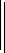 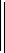 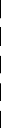 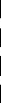 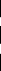 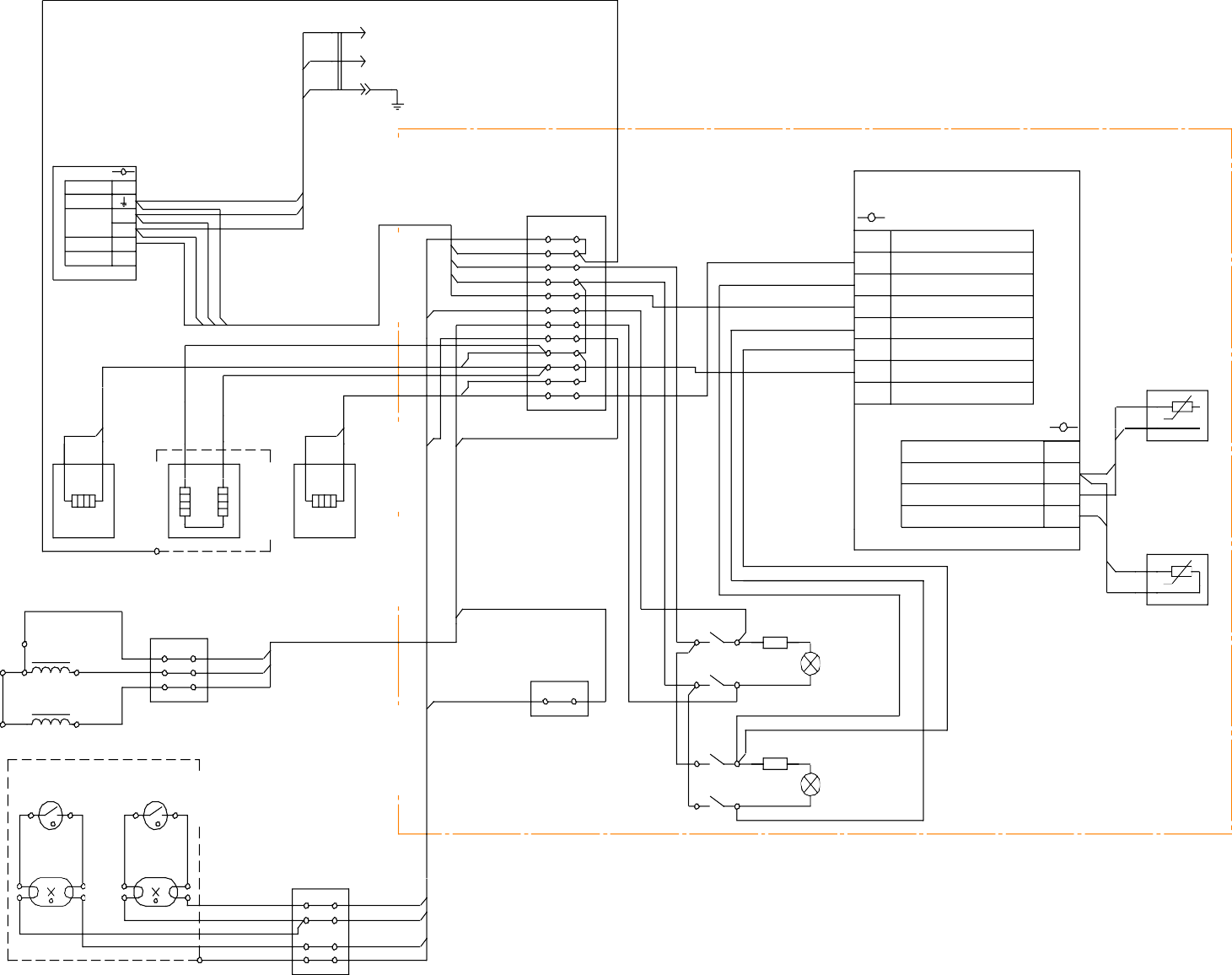 А2 -КонтроллерEVCO Every Control Group EVKВ33 ВК1 -Датчик температуры охлаждаемого объема ВК2 -Датчик температуры испарителяЕК1 -Электронагреватель обогрева поддона(исп.1200 - 100Вт;исп.1500, 1800 - 150Вт)ЕК2 -Электронагреватель обогрева испарителя- 230Вт ЕК3 -Электронагреватель обогрева фронтального стекла(исп.1200 - 25Вт;исп.1500 - 30Вт, 1800 - 40Вт)EL1, EL2 -Лампа люминесцентная(исп.1200 - 18Вт;исп.1500, 1800 - 36Вт)HL1 -Лампа сигнализации включения освещения объема экспозицииHL2 -Лампа сигнализации подачи питания на контроллерLL1, LL2 -Дроссель(исп.1200 - 18Вт;исп.1500, 1800 - 36Вт)R1 , R2 -РезисторS1, S2 -Стартер4 - 22ВтSA1 -Выключатель освещения объема экспозиции SA2 -Выключатель подачи питания на контроллер XP -Вилка сетеваяXT1 ... XT4 -Колодка клеммная250ВПровода марки ПВС в соответствии с ГОСТ7399. Провода марок ПВ1,ПВ3в соответствии с ГОСТ6323.Свидетельство о приемкеВитрина-прилавок средне-низкотемпературная	ВПСН			, заводской №	, агрегат “_		”	№	, изготовлена ЗАО «Озёрская промышленная компания», соответствует ТУ 5151-014-56832923-2009 и признана годной к эксплуатации.Дата изготовления	 20		 г. Упаковщик №	 Ответственный за приемку 		(подпись)М.П.Свидетельство о продажеПродажа	(наименование и штамп магазина)Дата продажи 	 20	г.Подпись продавца 	М.П.Высылается на предприятие - изготовительАКТ ПУСКА ИЗДЕЛИЯ В ЭКСПЛУАТАЦИЮНастоящий акт составлен владельцем витрины – прилавка средне-низкотемпературной ВПСН	 - 	(наименование и адрес организации)(должность, Ф.И.О. представителя организации)и представителем организации продавца(место для оттиска штампа)и удостоверяет, что витрина – прилавок средне-низкотемпературная ВПСН	-	, заводской № 	, изготовленная ЗАО «Озёрская промышленная компания»	 20	 г., агрегат “	 ”	 №	,пущена в эксплуатацию и принята на обслуживание в соответствии с договором №	 от	 20	 г., между владельцем изделия и организациейАКТ составлен и подписанВладелец изделия с правилами эксплуатации ознакомленПредставитель организации продавца(подпись)(подпись)М.П."	"	 20	 г.МодельGAMMA - 2 SN 1200ВПСН-2-0,50-0,85GAMMA - 2 SN 1500ВПСН-2-0,64-1,10GAMMA - 2 SN 1800ВПСН-2-0,78-1,30Длина, мм120015001800Ширина, мм109110911091Высота, мм131713171317Выкладываемые продуктыКолбасные, молочные, гастрономические изделияКолбасные, молочные, гастрономические изделияКолбасные, молочные, гастрономические изделияТемпература полезного объема-6оС	+ 6оС-6оС	+ 6оС-6оС	+ 6оСПлощадь экспозиции, м20.851.101.30Полезный объём, м30,500,640,78Холодопроизводительность (при t0 кипения -250С), Вт510540585ХладагентR 404aR 404aR 404aУстройство управленияконтроллер EVCO EVK B33контроллер EVCO EVK B33контроллер EVCO EVK B33ОттаиваниеавтоматическоеавтоматическоеавтоматическоеОсвещение, Вт183636Род токапеременный, однофазныйпеременный, однофазныйпеременный, однофазныйЧастота, Гц505050Номинальное напряжение, В220220220Номинальная мощность, Вт376449459Энергопотребление в сутки, не более, кВт۰ч1,762,422,66Уровень шумаМенее 65 дБМенее 65 дБМенее 65 дБГабаритные размеры в упаковке, мм1350х1200х11001650х1200х1100 1950х1200х1100Вес нетто, кг139169192Вес брутто, кг215237287